De snack= een hapje tussendoor als je trek hebt en om de ergste honger te stillen.De bitterbal= een met ragout gevulde bal met daaromheen paneermeel, een ronde kroket eigenlijk.Het saucijzenbroodje= bladerdeeg gevuld met gehakt.Het kaasblokje= een blokje kaas, wordt vaak met mosterd gegeten.Het loempiaatje= bladerdeeg gevuld met oosterse groentes en vlees            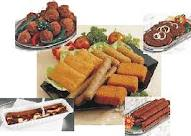 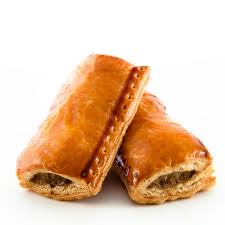 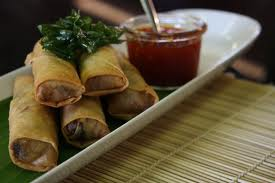 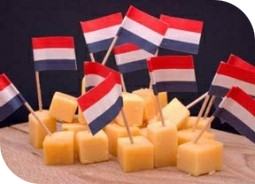 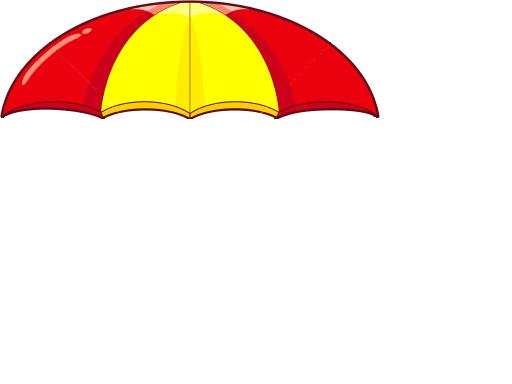 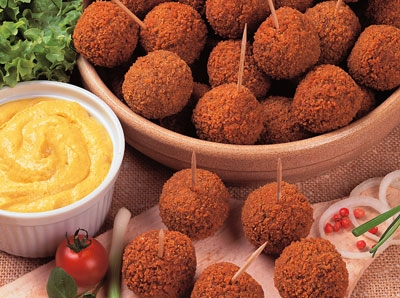 